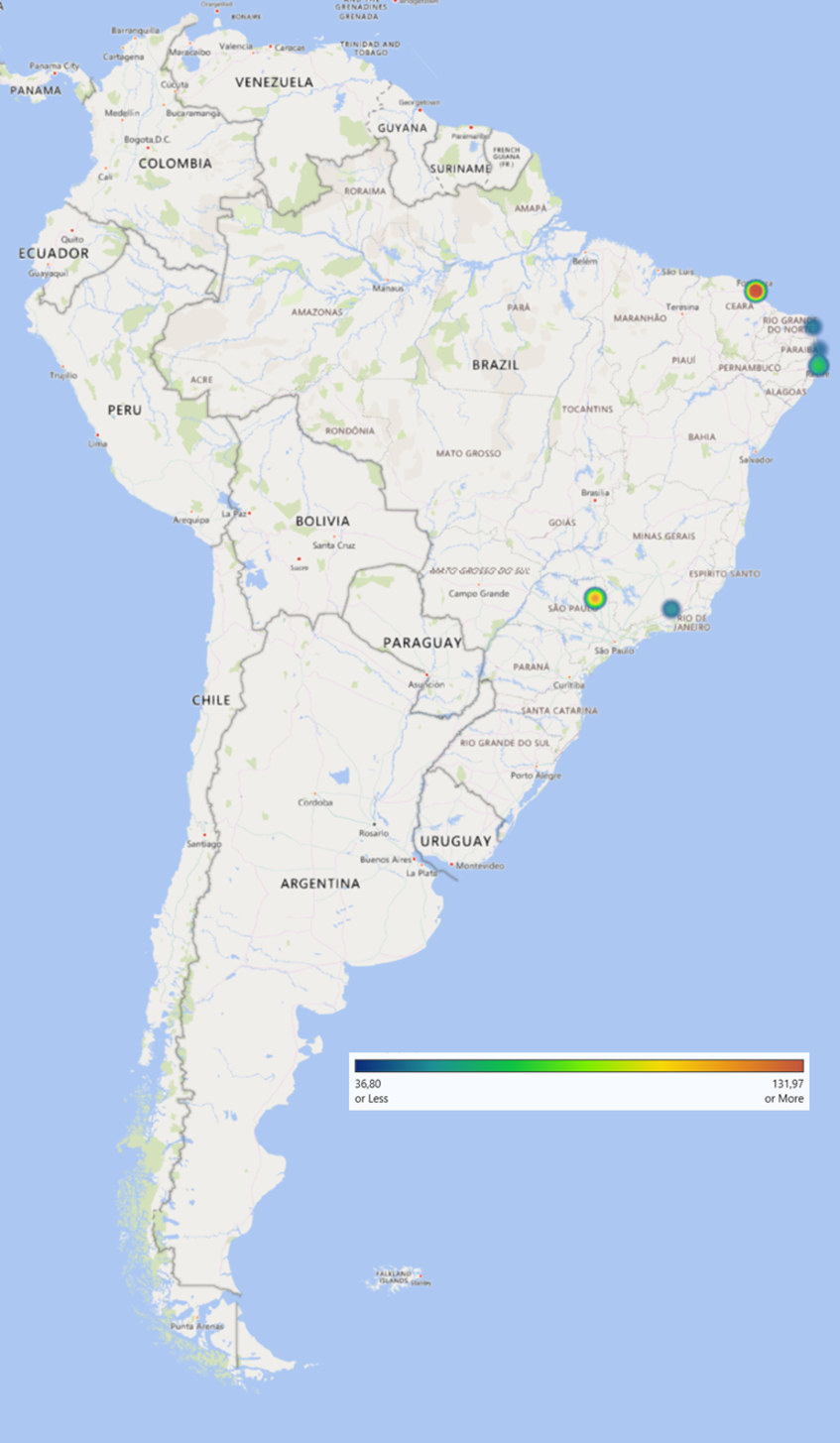 Supplementary figure 4. Mean prevalence of frailty among South American nursing-home residents according to country